fBoehrínger lngelheLm RCV  mbH & Co KG	BI Contract No.: 571756AMENDMENT NO. 1to theClinical Trial Agreement for BI Trial No.1346-0014dated as of 09 February 2022 ("Agreement")by and betweenBoehringer Ingelheim RCV GmbH & Co KGDr. Boehringer-Gasse 5-11,1121 Vienna, AustriaVAT-ID-No.: ATU 64226215represented byIQVIA RDS Eastcrn Holding GmbH,Stella-Klein-Low-Weg 15 Rund 4, Haus B,1020 Vienna, Austria ("CRO")based on the Letter of Authorization  for BITria) 1346-0014 dated 311h   January 2023(hereinafter referred to as "Sponsor")andNárodní ústav duševního zdraví with its registered seat at: Topolová 748,250 67 Klecany, Česká republikaDODATEKč.1ke Smlouvě o Klinickém Hodnocení BI č.1346-0014uzavřenou dne 9. února 2022 (dále jen "Smlouva")Uzavřena meziBoehringer Ingelheim RCV GmbH & Co KGDr. Boehringer-Gasse 5-11,1121 Vídeň, RakouskouDIČ: ATU 64226215Zastoupená společnostíIQVIA RDS Eastern Holding GmbH,Stella-Klein-Low-Weg 15 Rund 4, Haus B,1020 Vídeň, Rakousko ("CRO")na základě pověření pro Klinické Hodnocení 1346-0014 vydáno 31. ledna 2023(dále jen „Zadavatel")aNárodní ústav duševního zdravíse sídlem:Topolová 748,250 67 Klecany, Česká republikaID No.: VAT No.:00023752CZ00023752IČO: 00023752 DIČ: CZ00023752Represented by:PhDr. Petr Winkler, Ph.D.(hereinafter referred to as "Institution")Zastoupen:PhDr. Petr Wink.1er, Ph.D.(dále jen „Zdravotnické zařízení")and	aAmendment No. 1 to the Agreement BI CT No. 1346 - 0014 I Czech Republic / Site No.: CZE5/ TriDodatek č. I ke smlouvě BI č. 1346 -0014 / Česká republika / Centrum č. CZE5 / Tripartitní smlouvaPage I of3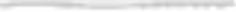 Boehringer  lngelheim  RCV GmbH & Co KG	BI Contract No.: 5717-2,2MUDr.VYMAZÁNODOB: VYMAZÁNOpermanent address at:VYMAZÁNO (hereinafter referred to as "lnvestigator")WHEREAS, Sponsor, Institution and lnvestigator have entered into the Agreement.WHEREAS, Sponsor, Institution and Investigator desire to continue the successful relationship by altering the Agreement in certain respects and/or make ether provisions in connection with the foregoing.MUDr. VYMAZÁNODatum VYMAZÁNO Bytem:VYMAZÁNO (dále jen Hlavní zkoušející)JELIKOŽ Zadavatel, Zdravotnické zařízení a Hlavní zkoušející uzavřely tuto Smlouvu.JELIKOŽ Zadavatel, Zdravotnické zařízení a Hlavní zkoušející si přejí pokračovat ve zdařilém vztahu  s tím, že změní Smlouvu  v určitých ohledech a/nebo provedou další opatření v souvislosti s výše uvedeným.THUS,  IT IS HEREBY AGREED THAT:	PROTO	TOTO	BYLO	DOHODNUTONÁSLEDOVNĚ:The Payment Schedule in Appendix 1in the	1.	Platební rozvrh v Příloze 1 Smlouvy se Agreement  shall  be  entirely  deleted  and		plně vymazává a nahrazuje následovně: replaced as below·Amendment  No. I  to the Agreement BI CT No. 1346- I	Dodatek č. l ke smlouvč BI č. 1346 -0014 / Ccská 0014 / Czech  Rcpublic  / Silc No .:  CZE5/ Tri	republik a / Centrum č. CZES / Tripartitní smlouvaPagc 2 of3Boehringer lngelheim  RCV GmbH & Co KG	BI Contract No.: 57175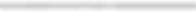 Upon  execution,  this Amendment shall be	2. made a part of the Agreement and shall be incorporated  by   reference   therein.   Ail terms and conditíons of the Agreement not expressly  amended  by  this   Amendment shall remain in full farce and effect. Ali capitalized terms not specifically  defined herein shall have the meaning  ascríbed  to them in the Agreement.In  the  event  of  any   dispute,  contlict  or	3. ambiguity as between the terms of this Amendment and the Agreementto which itis attached, this Amendment shall prevail.Po uzavření, tento Dodatek se stává součástí Smlouvy a je k ní začleněn odkazem na něj. Všechny podmínky a ujednání Smlouvy, které nejsou výslovně upraveny tímto Dodatkem setrvávají platné a účinné. Všechna realizovaná ujednání , která nejsou specificky definovaná v tomto dokumentu mají být připsána k těm ve Smlouvě.Jakýkoli spor, konflikt nebo nejasnost mezi ujednáními tohoto Dodatku a Smlouvy, které je součástí, Dodatek bude mít přednost.IN WITNESS WHEREOF, the Parties have executed this Amendment in 3 originals by their duly authorized representatives.NA DŮKAZ TOHO Strany uzavřely tento Dodatek ve 3 originálech prostřednictvím svých řádně oprávněných zástupců.IQVIA ROS EAST	HOLDINGS GmbH acting on bchalf of I jednající ve prospěchBochringcr  Ingelheit»Jl   i-Y GmbH  & Co KG	1 , 1	M	20 2310 1._.	f'  Jl  ,	0?3	atVe Vídni dne / 						'ic,,,''-  , 	I) VYMAZÁNO					VYMAZÁNO.,.   "',	/., ,,  .,	------------	e-f/.-	as	+'	'	,,Authorized signatiir&J;t  ?   P1s·9   rá . .em;	Authorized signature I Podpis oprávněné..osoby	,,.., · ..-7	':i	/...;	osoby	.	7o:i0C,d04   lot-,, rc1.i,,:, -,,.....	·	lau  1a	r	.	·	, .s.:i,, /Title/ Funkce:  O	,-.;	Title / Funkce:	INSTITUTION/ ZDRAVOTNICKÉ ZAŘÍZENÍ 6/6/2023VYMAZÁNOINVESTIGATOR/ HLAVNÍ ZKOUŠEJÍCÍVYMAZÁNO-Authorized sígnature / Podpis oprávněné osobyName / Jméno: PhDr. Petr Winkler, Ph.O. Title/ Funkce: DirectorVYMAZÁNOAmendmcnt No. I to thc Agreemenl BI CT No. 1346- 0014 / Czech Rcpublic / Site No.: CZE5/ TriDodatek č. I ke smlouvě BI č. 1346-0014 / českárepublika / Centrum č. CZE5 / Tripartitní smlouvaPřehled plateb za Jednotlivé vizity k DODATKU Č 1 SMLOUVYPřehled plateb III Jednotlivé vizityz hlavni smlouvy:	Přehled plateb po navýšeni dle dodatku smlouvy f. 1"Total = kompletně dokončený zařazený subjektPlán do konce náboru: 2 dokončené sub jektvPřepočet finálni částky ke dni 26.6. 2023 s VYMAZÁNO••